inscrição em iniciativa de serviço educativo IDENTIFICAÇÃO DO REQUERENTENOME       	residente/com sede em       	código postal     	 —      localidaDe      	cartão de cidadão CC/BI       	 Validade       	  contribuinte NIF/NIPC       	telefone       	  TELEMÓVEL       	 fax       	e-mail       	freguesia       	Na qualidade de:      	REpresentanteNOME       	residente/com sede em       	código postal     	 —      localidaDe      	cartão de cidadão CC/BI       	 Validade       	  contribuinte NIF/NIPC       	telefone       	  TELEMÓVEL       	 fax       	e-mail       	procuração Online (Código)       	Na qualidade de: Representante legal	 Gestor de negócios	 Mandatário	 OUTRO       	PEDIDOVEM REQUERER Inscrição na iniciativa agendada para:  Museu Municipal de Coimbra - museu.municipal@cm-coimbra.pt CASA MUSEU MIGUEL TORGA - cultura@cm-coimbra.ptcaracterização do(S) PARTICIPANTE(S)NOME       	CONTACTO EM CASO DE EMERGÊNCIA       	iNSTITUIÇÃO       	número de participantes       	 faixa etária dos participantes      	nome do responsável pelo grupo      	número de monitores      	  contacto do responsável      	MEIOS DE NOTIFICAÇÃOAUTORIZO O ENVIO DE EVENTUAIS NOTIFICAÇÕES DECORRENTES DESTA COMUNICAÇÃO PARA O SEGUINTE ENDEREÇO ELETRÓNICO:e-mail      	OBSERVAÇÕESinformações adicionais1. O pedido deve ser remetido para o endereço de email correspondente ao serviço municipal promotor da iniciativa.2. Aviso de Privacidade2.1. Os dados pessoais recolhidos neste pedido são necessários, única e exclusivamente, para dar cumprimento ao disposto no artigo 102.º do Código do Procedimento Administrativo (CPA), no artigo 17.º do Decreto-Lei n.º 135/99, de 22 de abril e/ou ao previsto na legislação específica aplicável ao pedido formulado.2.2. O tratamento dos dados referidos no ponto 1 por parte do Município de Coimbra respeitará a legislação em vigor em matéria de proteção de dados pessoais e será realizado com base nas seguintes condições:Responsável pelo tratamento - Câmara Municipal de Coimbra - Praça 8 de Maio 3000-300 Coimbra;Responsável pela proteção de dados – Encarregado da proteção de dados do Município de Coimbra (DPO) - Câmara Municipal de Coimbra, Praça 8 de Maio 3000-300 Coimbra dpo@cm-coimbra.pt Finalidade do tratamento - Cumprimento de uma obrigação jurídica (CPA, Decreto-Lei n.º 135/99, de 22 de abril, e/ou de legislação específica aplicável ao pedido formulado) ou necessário ao exercício de funções de interesse público;Destinatário(s) dos dados - Serviço municipal com competência para analisar ou intervir no pedido, de acordo com a orgânica municipal em vigor;Conservação dos dados pessoais - Prazo definido na legislação aplicável ao pedido.Direitos dos titulares dos dados pessoais - Ao requerente (titular dos dados pessoais) é garantido o direito de acesso, de retificação, de apagamento, de portabilidade, de ser informado em caso de violação da segurança dos dados e de limitação e oposição ao tratamento dos dados pessoais recolhidos. O titular tem ainda direito a apresentar reclamação à autoridade de controlo nacional (Comissão Nacional de Proteção de Dados).2.3. Para mais informações sobre a Política de Privacidade do Município consulte o website da Câmara Municipal de Coimbra (www.cm-coimbra.pt) em https://www.cm-coimbra.pt/areas/transparencia/politica-de-privacidade ou envie um e-mail para dpo@cm-coimbra.pt.2.4. Os documentos apresentados no âmbito do presente pedido são documentos administrativos, pelo que o acesso aos mesmos se fará em respeito pelo regime de acesso à informação administrativa e ambiental e reutilização dos documentos administrativos (Lei n.º 26/2016, de 22 de agosto).PEDE DEFERIMENTOO requerente/representante (Assinatura)	 DATA      	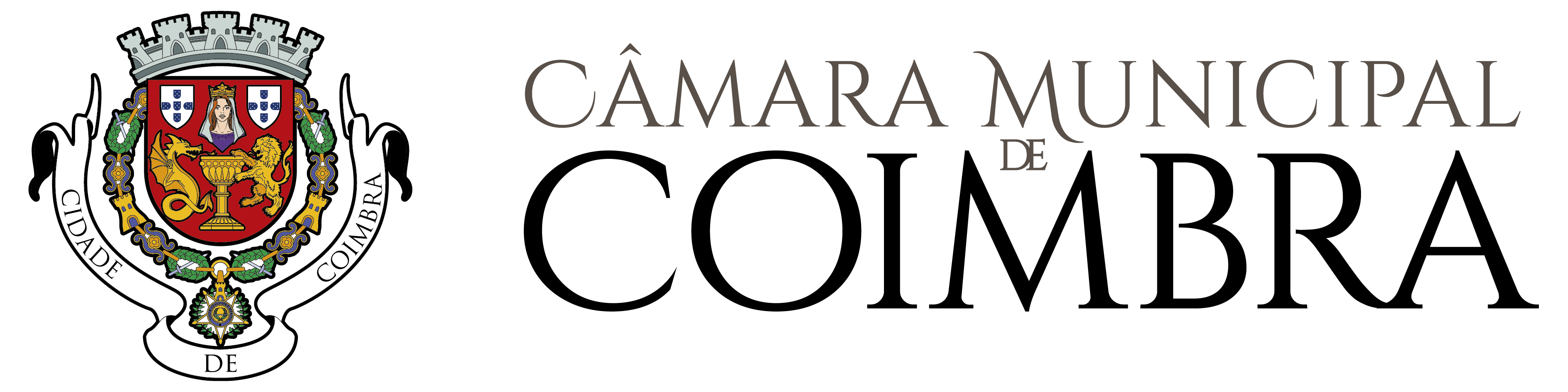 A preencher pelos 
serviços administrativosRegisto MGD nºDataExmº. SenhorPresidente da Câmara Municipal de CoimbraExmº. SenhorPresidente da Câmara Municipal de CoimbraProcesso nºExmº. SenhorPresidente da Câmara Municipal de CoimbraExmº. SenhorPresidente da Câmara Municipal de CoimbraGuia n.ºExmº. SenhorPresidente da Câmara Municipal de CoimbrainiciativaDataHorário